Technical working party on automation and computer programsThirty-Fourth Session
Shanghai, China, June 7 to 10, 2016Practical experience of assessing uniformity by off-types on oilseed rape and cauliflowerDocument prepared by an expert from France

Disclaimer:  this document does not represent UPOV policies or guidanceThe Annex to this document contains a copy of a presentation on “Practical experience of assessing uniformity by off-types on oilseed rape and cauliflower” that will be made at the thirty-forth session of the Technical Working Party on Automation and Computer Programs (TWC).Abbreviations:	CPVO		Community Plant Variety Office of the European UnionGEVES	Variety and Seed Study and Control GroupOSR		Oilseed rapeAnne-Lise Corbel, DUS head of oilseed rape, crucifers, flax and hemp, Groupe d'étude et de contrôle des variétés et des semences (GEVES)[Annex follows]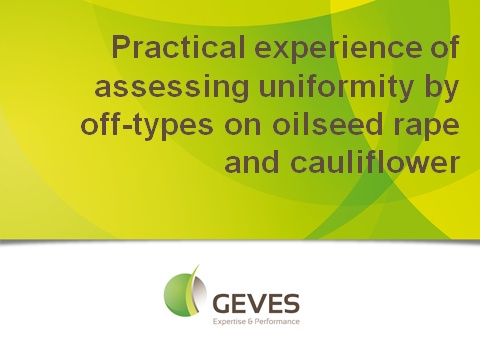 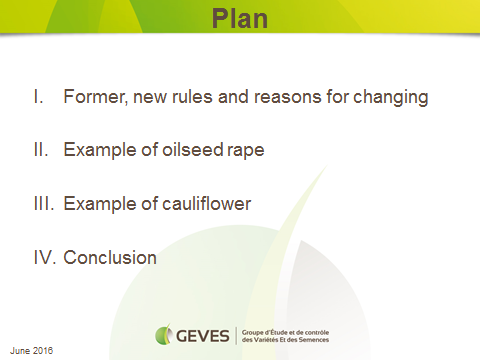 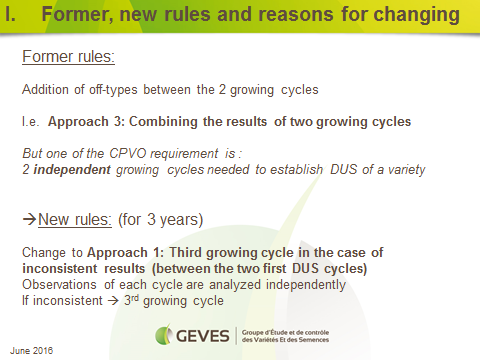 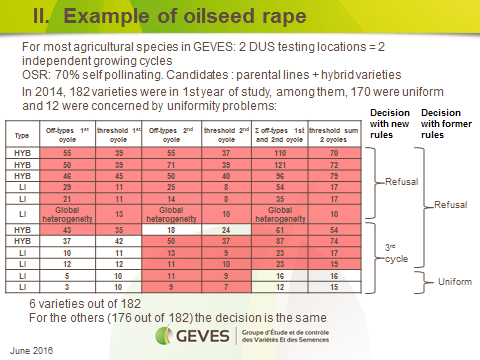 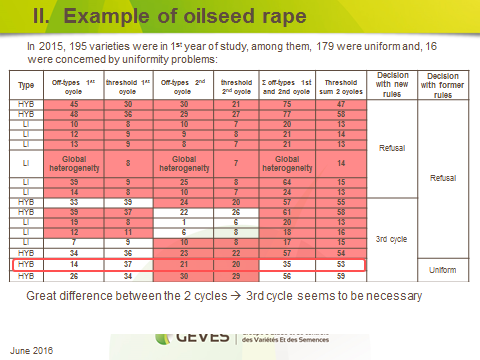 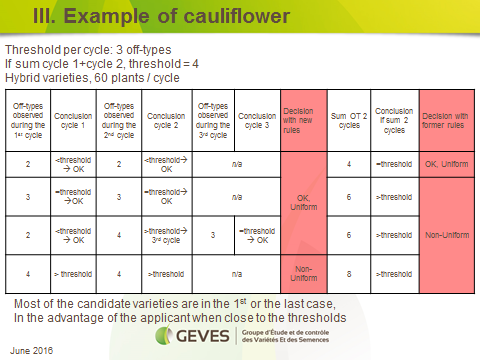 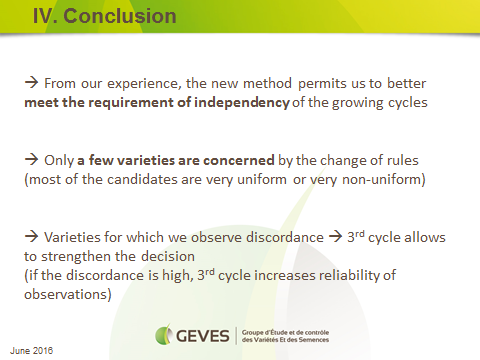 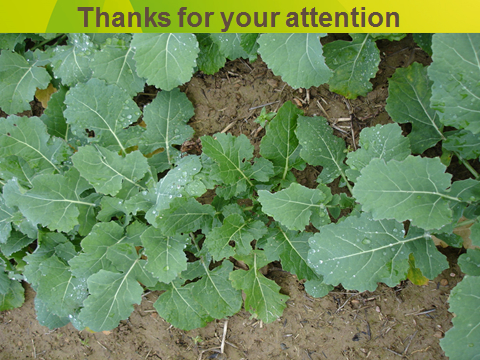 [End of Annex and of document]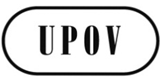 ETWC/34/27ORIGINAL:  EnglishDATE:  May 31, 2016INTERNATIONAL UNION FOR THE PROTECTION OF NEW VARIETIES OF PLANTS INTERNATIONAL UNION FOR THE PROTECTION OF NEW VARIETIES OF PLANTS INTERNATIONAL UNION FOR THE PROTECTION OF NEW VARIETIES OF PLANTS GenevaGenevaGeneva